Rozwiąż rebusy 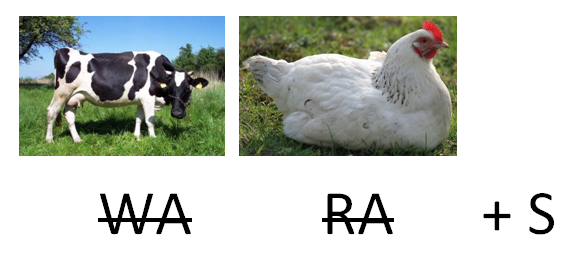 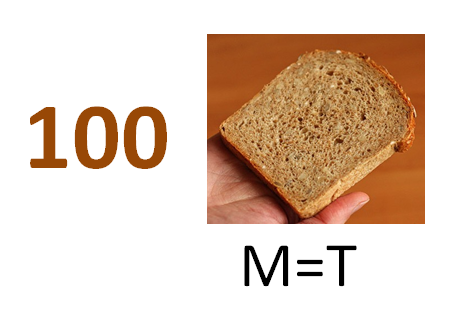 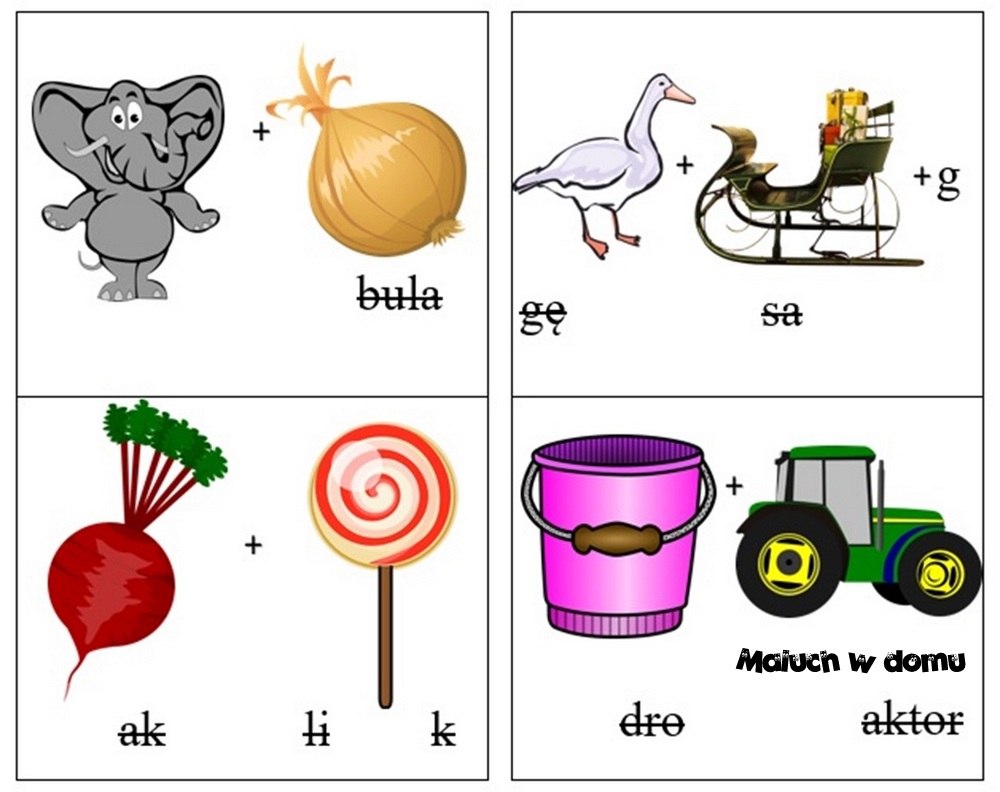 